V5 – Ethanol und Wasser: 1+1=2?Materialien: 		zwei Messzylinder (50 mL), Messzylinder (100 mL)Chemikalien:		Ethanol, WasserDurchführung: 			In einem Messzylinder werden 50 mL Ethanol, in dem anderen 50 mL Wasser abgemessen. Diese werden anschließend zusammengegeben.Beobachtung:			Es bildet sich ein homogenes Gemisch. Statt des erwarteten Volumens von 100 mL hat die Lösung ein Volumen von 96 mL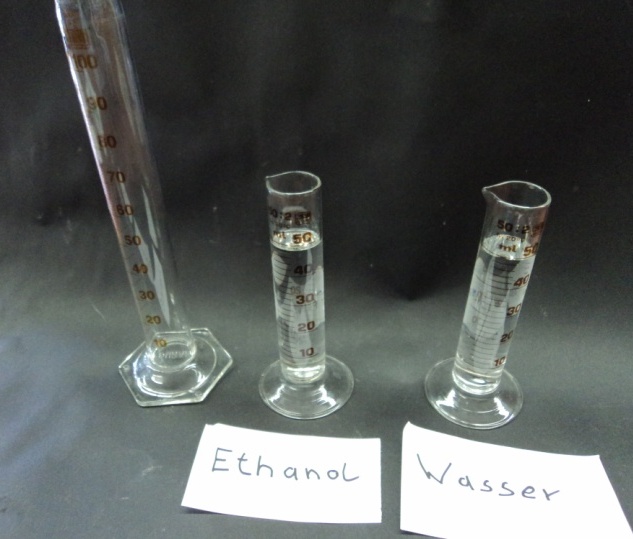 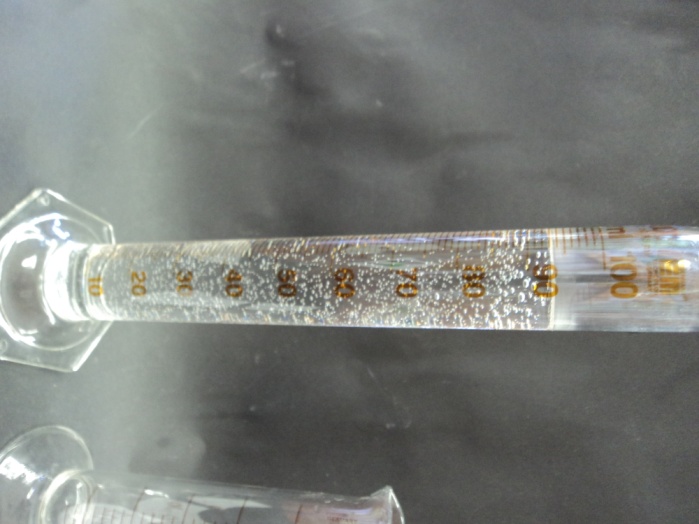 Abb. 7 -  Die Lösungen vor dem zusammengeben.		Abb. 8 -  Die Lösungen nach dem zusammengeben.Deutung: 			s. nächster VersuchLiteratur: 		H. Schmidt-Kuntz, W. Rentzsch, Chemische Freihandversuche Bd.1, Aulis-Verlag, 2011, S.20.GefahrenstoffeGefahrenstoffeGefahrenstoffeGefahrenstoffeGefahrenstoffeGefahrenstoffeGefahrenstoffeGefahrenstoffeGefahrenstoffeEthanolEthanolEthanolH: 225H: 225H: 225P: 210P: 210P: 210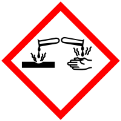 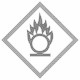 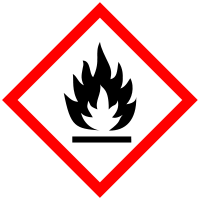 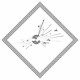 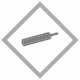 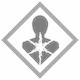 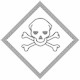 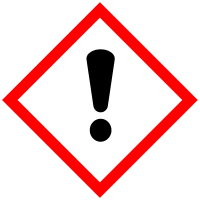 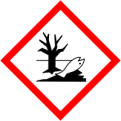 